                             Спортивное развлечение   к 23   февраля.  21 февраля 2022 года в нашей группе прошло спортивное развлечение, посвященное Дню защитника Отечества. Праздник начался с красивого выхода детей под марш, затем последовали конкурсы, эстафеты, такие как «Флаг», «Кавалеристы», «Провези грузовик», «Собери снаряды».     Все участники проявили большую активность, подарили друг другу хорошее настроение, радость общения и улыбки, показали какие они ловкие, выносливые, смелые.  А в подарок дорогим и родным своим, дедушкам и папам дети сделали открытки.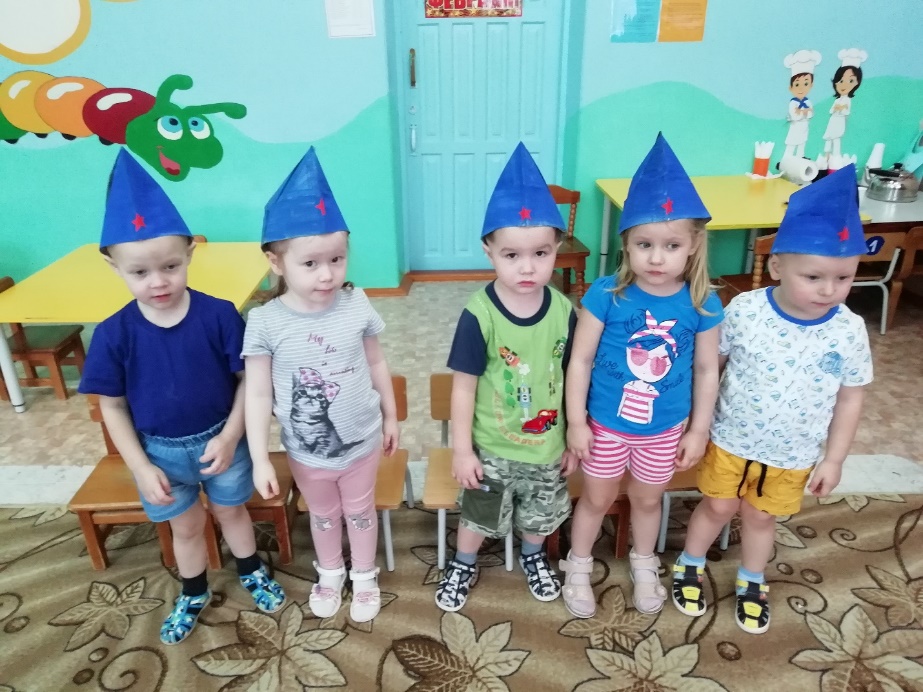 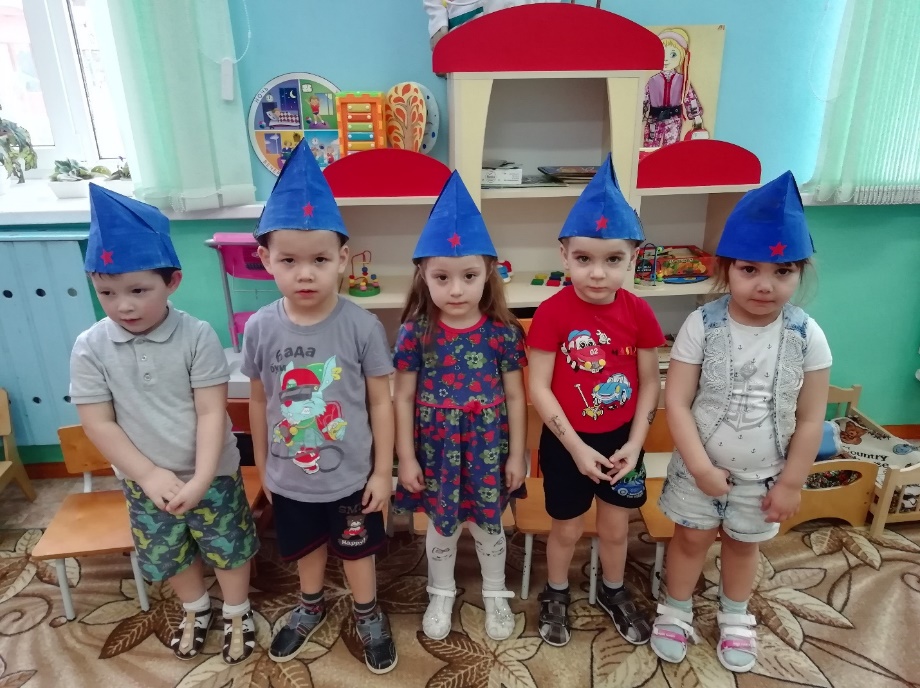 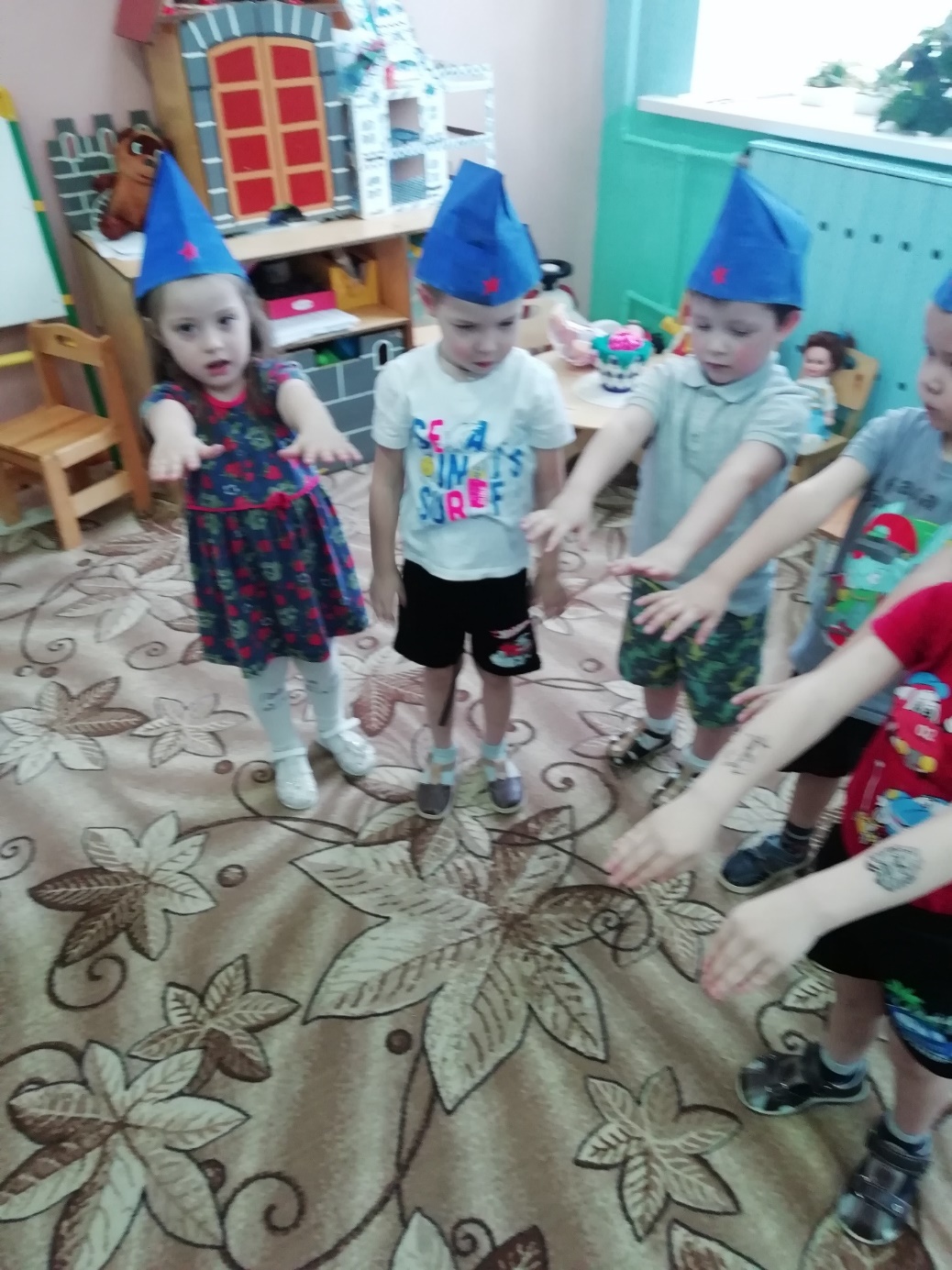 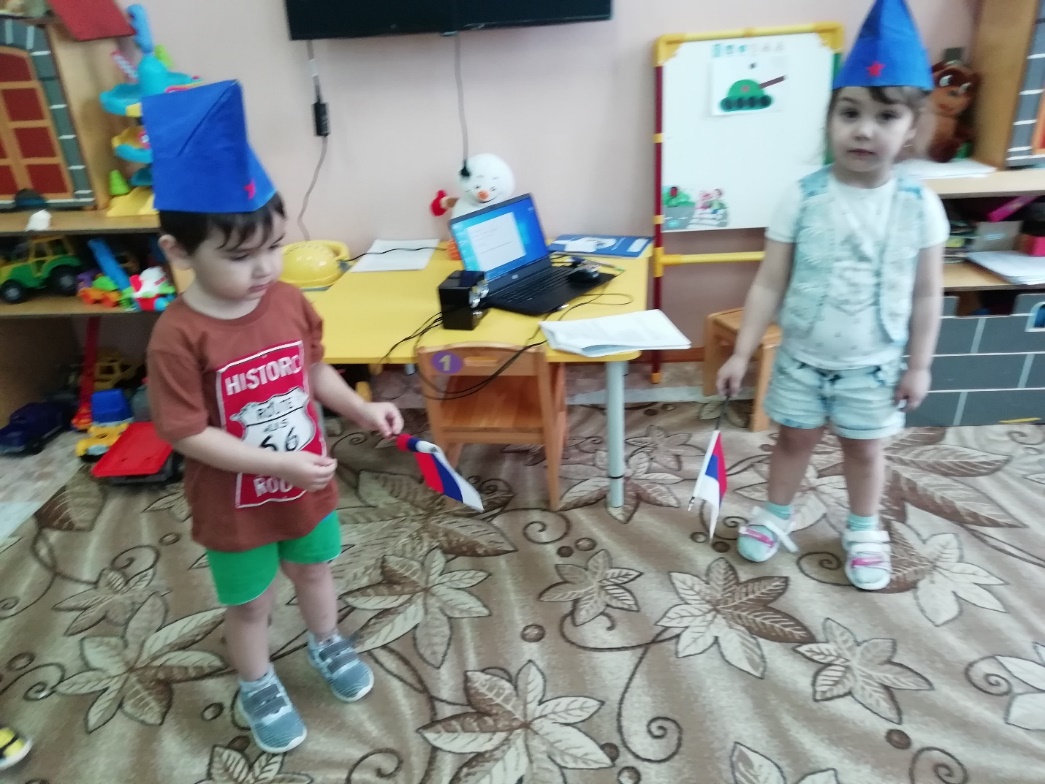 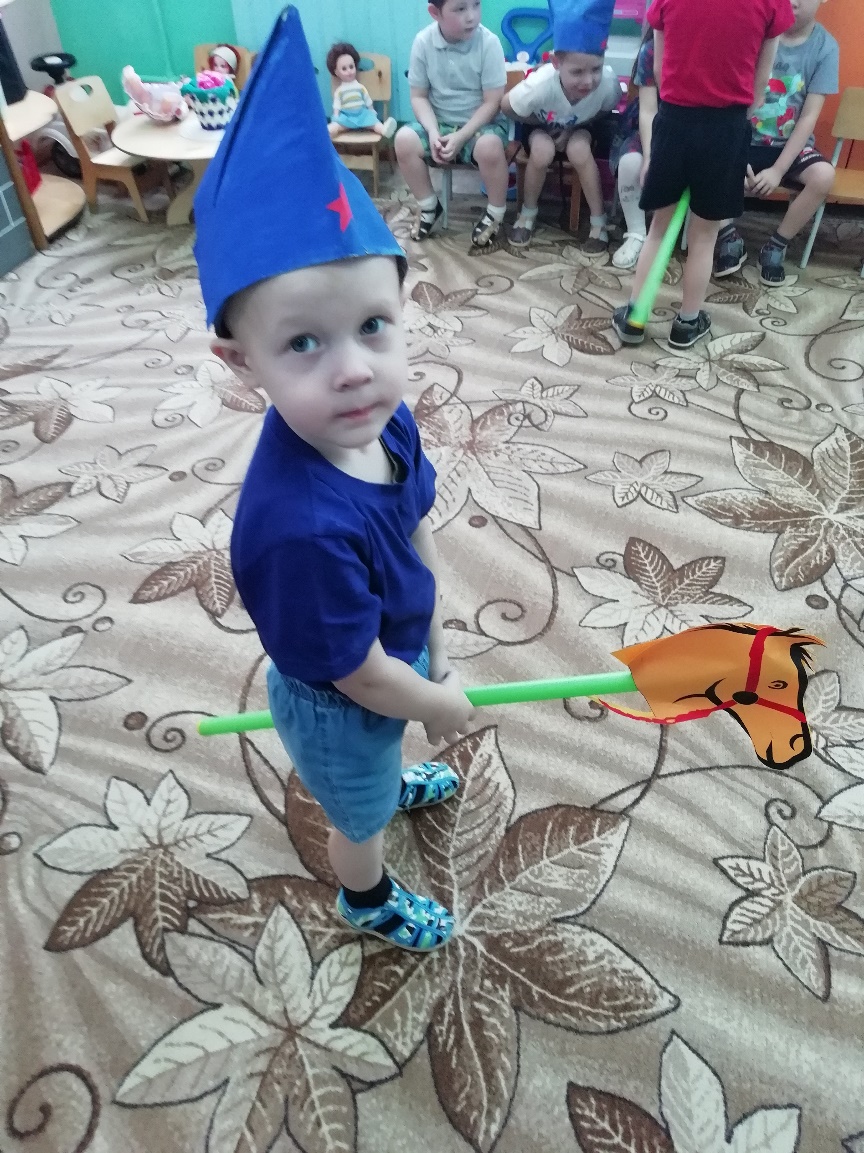 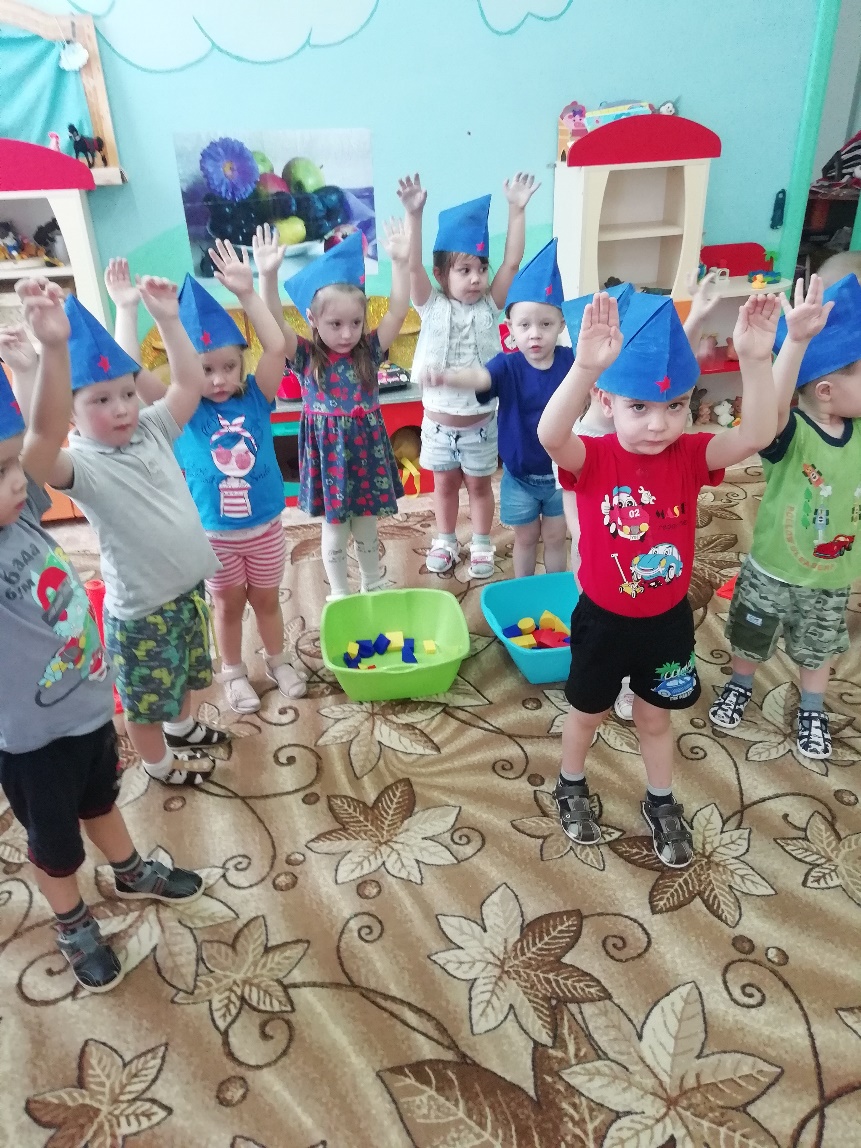 